ПРОТОКОЛпубличных слушаний по вопросу о преобразовании муниципальных образований путем объединения всех сельских поселений, входящих в состав Яльчикского района Чувашской Республики, и наделения вновь образованного муниципального образования статусом муниципального округа с наименованием Яльчикский муниципальный округ Чувашской Республики с административным центром:село Яльчикид. Малая Таяба	26 января 2022 годаМесто проведения публичных слушаний: Малотаябинский СДК по адресу: Чувашская Республика, Яльчикский район, д. Малая Таяба, ул. Новая, дом 17.Время начала: 14 часов 00 минут.Время окончания: 15 часов 05 минут.Инициатор публичных слушаний: Собрание депутатов Малотаябинского сельского поселения Яльчикского района Чувашской Республики.Организатор публичных слушаний: Администрация Малотаябинского сельского поселения Яльчикского района Чувашской Республики.Председательствующий: Глава администрации Малотаябинского  сельского поселения Яльчикского района Чувашской Республики – Петров Валерий ВладимировичСекретарь: заместитель главы администрации Малотаябинского сельского поселения Яльчикского района Чувашской Республики – Ильина Лариса Николаевна.Основание для проведения публичных слушаний: решение Собрания депутатов Малотаябинского сельского поселения Яльчикского района Чувашской Республики от 17 декабря 2021 года №19/1 «О назначении публичных слушаний по проекту решения Собрания депутатов Малотаябинского сельского поселения Яльчикского района Чувашской Республики о преобразовании муниципальных образований путем объединения всех сельских поселений, входящих в состав Яльчикского района Чувашской Республики, и наделения вновь образованного муниципального образования статусом муниципального округа с наименованием Яльчикский муниципальный округ Чувашской Республики, с административным центром: село Яльчики».Повестка дня: О преобразовании муниципальных образований путем объединения всех поселений, входящих в состав Яльчикского района Чувашской Республики: Большетаябинского сельского поселения Яльчикского района Чувашской Республики, Большеяльчикского сельского поселения Яльчикского района Чувашской Республики, Кильдюшевского сельского поселения Яльчикского района Чувашской Республики, Лащ-Таябинского сельского поселения Яльчикского района Чувашской Республики, Малотаябинского сельского поселения Яльчикского района Чувашской Республики, Новошимкусского сельского поселения Яльчикского района Чувашской Республики, Сабанчинского сельского поселения Яльчикского района Чувашской Республики, Яльчикского сельского поселения Яльчикского района Чувашской Республики, Янтиковского сельского поселения Яльчикского района Чувашской Республики, и наделения вновь образованного муниципального образования статусом муниципального округа с наименованием Яльчикский муниципальный округ Чувашской Республики с административным центром: село Яльчики. Информирование населения о публичных слушаниях: решение Собрания депутатов Малотаябинского сельского поселения Яльчикского района Чувашской Республики от 17 декабря 2021 года № 19/1 о назначении публичных слушаний с указанием даты, времени и места проведения публичных слушаний, проектные материалы были опубликованы:в информационном издании «Вестник Малотаябинского сельского поселения Яльчикского района› от 17 декабря 2021 года № 45;размещены 17 декабря 2021 года на официальном сайте Малотаябинского сельского поселения в информационно-телекоммуникационной сети «Интернет»,- размещены на информационных стендах, оборудованных около администрации Малотаябинского сельского поселения Яльчикского района Чувашской Республики, в местах массового скопление граждан.Предложения и замечания принимались с 20 декабря 2021 года по 25 января 2022 года.В публичных слушаниях приняли участие 59 граждан.Слушали:Председательствующий Петров В.В. ознакомил участников публичных слушаний с повесткой дня и порядком проведения публичных слушаний.Сообщил, что публичные слушания проводятся с целью выяснения мнения населения Малотаябинского сельского поселения Яльчикского района Чувашской Республики по вопросу преобразования муниципальных образований путем объединения всех поселений, входящих в состав Яльчикского района Чувашской Республики, и наделения вновь образованного муниципального образования статусом муниципального округа с наименованием Яльчикский муниципальный округ Чувашской Республики, с административным центром: село Яльчики. До начала проведения публичных слушаний письменных предложений от населения Малотаябинского сельского поселения Яльчикского района Чувашской Республики не поступало. Для ведения протокола публичных слушаний назначил секретаря – Ильину Л.Н.Петров В. доложил, что данная инициатива отвечает жизненным интересам сельского населения. При создании муниципального округа гарантируется сохранение всех льгот для жителей сельских поселений. Также объединение поселений в муниципальный округ позволит получить значительную экономию бюджетных средств, которые будут направлены на решение важных хозяйственных задач. Разъяснила участникам публичных слушаний, что в ходе преобразования «доступность власти» останется прежней, жители сельского поселения продолжат получить необходимые муниципальные услуги по месту своего жительства.После чего, предоставил слово Черновой М.А., начальнику отдела образования и молодежной политики Яльчикского района Чувашской Республики.Начальник отдела образования и молодежной политики Яльчикского района Чувашской Республики Чернова М.А. разъяснила участникам публичных слушаний этапы и особенности преобразование Яльчикского района в Яльчикский муниципальный округ, перечислил положительные моменты от преобразования. Важным преимуществом от создания муниципального округа является введение единого механизма управления, создание четкой и понятной вертикали власти: один глава, один представительный орган, одна администрация. Один орган местного самоуправления несет всю полноту ответственности. Муниципальный округ будет иметь единый бюджет и план развития территории— один центр принятия решений. Объединение сельских поселений в один муниципальный округ повысит эффективность решения актуальных вопросов местного значения, позволит сократить сроки подготовки и принятия управленческих решений, обеспечит оперативную реакции власти на жизненные потребности населения. Объединенные средства можно будет направлять на решение не только проблем и первоочередных задач, но и на реализацию комплексных долгосрочных программ и планов (в том числе на условиях софинансирования из республиканского и федерального бюджетов), требующих больших финансовых ресурсов. Таким образом, появится реальная возможность усиления экономической базы объединяемых муниципальных образований, реализации крупных проектов по строительству, благоустройству, капитальному ремонту объектов социальной инфраструктуры, совместного решения тех вопросов местного значения, которые усилиями только нижнего поселенческого звена решить было невозможно. Без внимания не останется ни один населенный пункт. В ходе преобразования ставиться задача решения кадрового вопроса и повышения качества оказания муниципальных услуг — сохранения и привлечения более квалифицированных работников и как следствие создание более эффективной структуры администрации муниципального округа. Преобразование сельских поселений в единый округ в конечном итоге приведет к сбалансированному развитию сельских территорий.Председательствующий предложил участникам публичных слушаний одобрить проект решения Собрания депутатов Малотаябинского сельского поселения Яльчикского района Чувашской Республики «О согласии на преобразование муниципальных образований путем объединения всех сельских поселений, входящих в состав Яльчикского района Чувашской Республики, и наделения вновь образованного муниципального образования статусом муниципального округа с наименованием Яльчикский муниципальный округ Чувашской Республики, с административным центром: село Яльчики»Голосовали: «за» - 59; «против» - 0; «воздержались› - 0.Председательствующий предложил участникам публичных слушаний рекомендовать Собранию депутатов Малотаябинского сельского поселения Яльчикского района Чувашской Республики согласиться на преобразование муниципальных образований путем объединения всех поселений, входящих в состав Яльчикского района Чувашской Республики: Большетаябинского сельского поселения Яльчикского района Чувашской Республики, Большеяльчикского сельского поселения Яльчикского района Чувашской Республики, Кильдюшевского сельского поселения Яльчикского района Чувашской Республики, Лащ-Таябинского сельского поселения Яльчикского района Чувашской Республики, Малотаябинского сельского поселения Яльчикского района Чувашской Республики, Новошимкусского сельского поселения Яльчикского района Чувашской Республики, Сабанчинского сельского поселения Яльчикского района Чувашской Республики, Яльчикского сельского поселения Яльчикского района Чувашской Республики, Янтиковского сельского поселения Яльчикского района Чувашской Республики, и наделения вновь образованного муниципального образования статусом муниципального округа с наименованием Яльчикский муниципальный округ Чувашской Республики с административным центром: село Яльчики.Голосовали: «за» - 59; «против» - 0; «воздержались» - 0.Предложения и замечания: не поступили.Решили:Одобрить проект решения Собрания депутатов Малотаябинского сельского поселения Яльчикского района Чувашской Республики «О согласии на преобразование муниципальных образований путем объединения всех сельских поселений, входящих в состав Яльчикского района Чувашской Республики, и наделения вновь образованного муниципального образования статусом муниципального округа с наименованием Яльчикский муниципальный округ Чувашской Республики, с административным центром: село Яльчики».По результатам публичных слушаний рекомендовать Собранию депутатов Малотаябинского сельского поселения Яльчикского района Чувашской Республики согласиться на преобразование муниципальных образований путем объединения всех поселений, входящих в состав Яльчикского района Чувашской Республики: Большетаябинского сельского поселения Яльчикского района Чувашской Республики, Большеяльчикского сельского поселения Яльчикского района Чувашской Республики, Кильдюшевского сельского поселения Яльчикского района Чувашской Республики, Лащ-Таябинского сельского поселения Яльчикского района Чувашской Республики, Малотаябинского сельского поселения Яльчикского района Чувашской Республики, Новошимкусского сельского поселения Яльчикского района Чувашской Республики, Сабанчинского сельского поселения Яльчикского района Чувашской Республики, Яльчикского сельского поселения Яльчикского района Чувашской Республики, Янтиковского сельского поселения Яльчикского района Чувашской Республики, и наделения вновь образованного муниципального образования статусом муниципального округа с наименованием Яльчикский муниципальный округ Чувашской Республики с административным центром: село Яльчики.Протокол публичных слушаний подлежит размещению на официальном сайте Малотаябинского сельского поселения Яльчикского района Чувашской Республики в информационно-телекоммуникационной сети «Интернет› и опубликованию в информационном издании «Вестник Малотаябинского сельского поселения Яльчикского района».Председательствующий                                                                                                                                                                                                                                                                                                                                                                                        Петров В.В.             Секретарь                                                                       Ильина Л.Н.Информационный бюллетень «Вестник Малотаябинского сельского поселения Яльчикского района»отпечатан в администрации Малотаябинского сельского поселения Яльчикского района Чувашской РеспубликиАдрес: д.Малая Таяба, ул. Новая, д.17                                 Тираж  10 экз.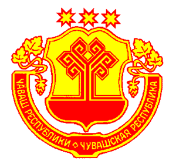 Информационный бюллетеньВестник Малотаябинского сельского поселения Яльчикского районаУТВЕРЖДЕНРешением Собрания депутатов Малотаябинского сельского поселения Яльчикского района№ 2/5 от “ февраля 2008г.УТВЕРЖДЕНРешением Собрания депутатов Малотаябинского сельского поселения Яльчикского района№ 2/5 от “ февраля 2008г.№03№03“27” января 2022г.“27” января 2022г.